«Я помню! Я горжусь»Я, Кадочникова Екатерина Андреевна, ученица 3 класса МБОУ«Обвинская средняя общеобразовательная школа», Пермскогокрая, Карагайского района, с. Обвинск,  хочу рассказать о своем прадедушке.Мой прадедушка - Кадочников Вячеслав  Иванович 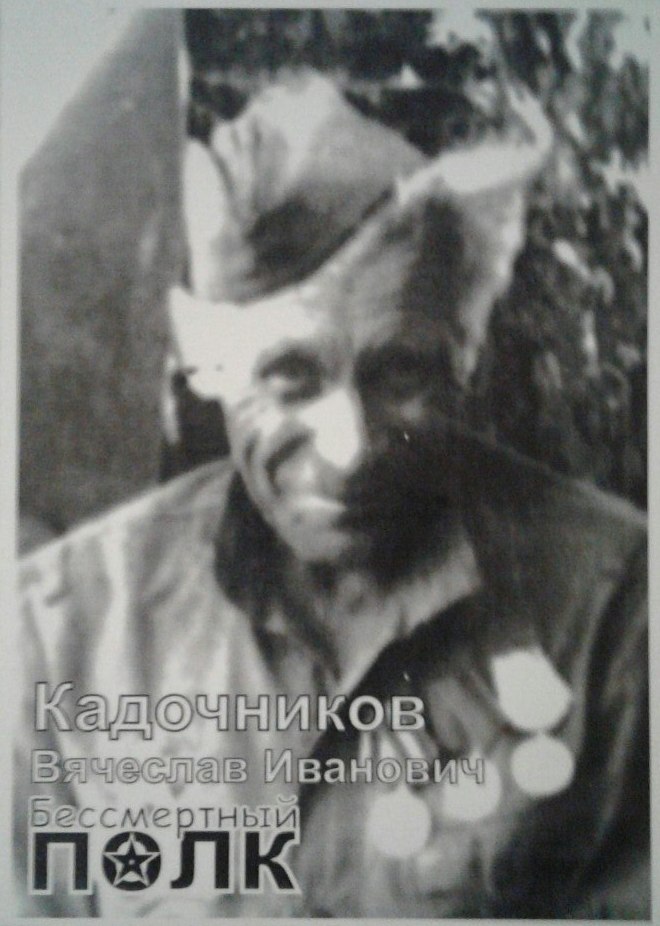 родился 30 августа 1925 года в деревне Груздево, там прошло всё его  детство.  Когда он ещё учился в школе, началась Великая Отечественная война. Всех мужчин забрали на фронт.  Прадедушка пошел работать в колхоз, а через два года - 10   февраля 1943 года, был призван в ряды Советской армии –защищать Родину. Прадедушке было  тогда всего 18 лет. Его мать, Екатерина Андреевна, отвезла его на лошадина железнодорожную станцию в поселокМенделеево. Провожали на войну всей деревней.Сначала прадедушка попал в Урюпинское десантноеучилище, после училища – на фронт. На войне егоуважали товарищи, потому что он отличноразбирался в технике и мог быстро устранить поломки машин. Здесь же его подготовили в десантники. Прадед Слава  десантировался с машиной (легковой или грузовой).  К самолету прикрепляли автомобиль, за рулем которого сидел он. Самолет разгонялся, летел, и в нужном месте приземлялся, но до того уровня, когда машина прикоснется с землей, и в это время машину отцепляли от самолета. С боями дошел прадедушка до Германии. Освобождал Прагу, Будапешт. Тяжелое это было время, но мой  прадед - оказался настоящим героем. Когда он вернулся домой с войны, стал снова работать в колхозе. Сначала отремонтировал ненужный  двигатель и в деревне появился свет, а еще мощность этого двигателя позволяла облегчить труд на сушке и сортировке зерна. Трудился на тракторе, на комбайне. Прадедушка был передовым комбайнером. Он очень любил  технику, разбирался в ней, даже   мог на слух определить любую поломку. Его любовь к автомобилям передалась четырем сыновьям и двум внукам. Один из внуков – мой папа Андрей. Его любили все жители деревни за то, что он всегда помогал людям советом и делом. Вот такой замечательный был у меня прадедушка.  25.07.1991 года прадедушки не стало.  Я им очень горжусь и хочу быть похожей на него.